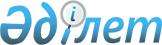 Об установлении ограничительных мероприятий
					
			Утративший силу
			
			
		
					Решение акима Культабанского сельского округа Байганинского района Актюбинской области от 18 февраля 2022 года № 3. Зарегистрирован в Министерстве юстиции Республики Казахстан 28 февраля 2022 года № 26941. Утратило силу решением акима Культабанского сельского округа Байганинского района Актюбинской области от 20 апреля 2022 года № 8
      Сноска. Утратило силу решением акима Культабанского сельского округа Байганинского района Актюбинской области от 20.04.2022 № 8 (вводится в действие после дня его первого официального опубликования).
      В соответствии со статьей 35 Закона Республики Казахстан "О местном государственном управлении и самоуправлении в Республике Казахстан", подпунктом 7) статьи 10-1 Закона Республики Казахстан "О ветеринарии" и на основании представления руководителя Байганинской районной территориальной инспекции Комитета ветеринарного контроля и надзора Министерства сельского хозяйства Республики Казахстана от 3 февраля 2022 года № 02-08-04/20 РЕШИЛ:
      1. Установить ограничительные мероприятия на территории села Кораши Культабанского сельского округа Байганинского района Актюбинской области, в связи с выявлением болезни инфекционный ринотрахеит крупного рогатого скота.
      2. Государственному учреждению "Аппарат акима Культабанского сельского округа Байганинского района Актюбинской области" в установленном законодательством порядке обеспечить:
      1) государственную регистрацию настоящего решения в Министерстве юстиции Республики Казахстан;
      2) размещение настоящего решения на интернет-ресурсе акимата Байганинского района после его официального опубликования.
      3. Настоящее решение вводится в действие со дня его первого официального опубликования.
					© 2012. РГП на ПХВ «Институт законодательства и правовой информации Республики Казахстан» Министерства юстиции Республики Казахстан
				
      Аким Культабанского сельского округа

С. Бітімбай
